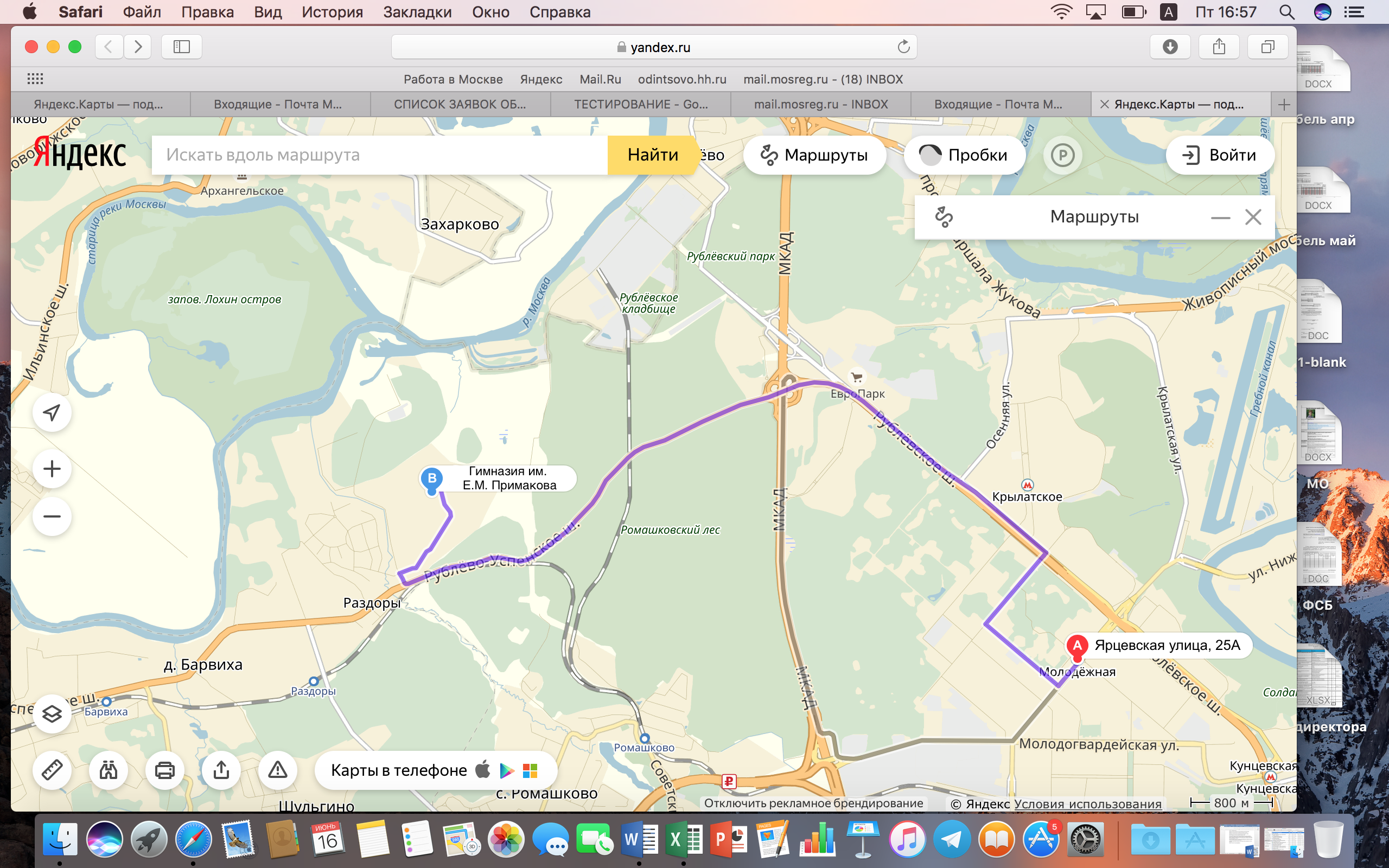 Ближайшая ст. метро Крылатское По Рублево-Успенскому шоссе ехать по направлению в область, первый поворот направо после МКАД там, где первый светофор, далее – правее, ориентир на здание кирпичного цвета со стеклянным фасадом. Адрес: ул. Утренняя, д. 1, дер. Раздоры, Одинцовский р-н, Московская обл.